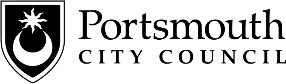 To be completed by Parent/Carer/Guardian     (one form to be completed for each child)To be completed by Parent/Carer/Guardian     (one form to be completed for each child)To be completed by Parent/Carer/Guardian     (one form to be completed for each child)To be completed by Parent/Carer/Guardian     (one form to be completed for each child)To be completed by Parent/Carer/Guardian     (one form to be completed for each child)To be completed by Parent/Carer/Guardian     (one form to be completed for each child)To be completed by Parent/Carer/Guardian     (one form to be completed for each child)To be completed by Parent/Carer/Guardian     (one form to be completed for each child)To be completed by Parent/Carer/Guardian     (one form to be completed for each child)Name of Pupil:Name of Pupil:DOBDOBSchool:School:Year/Class:Year/Class:Your request will be considered by the Executive Headteacher, Head of School and Attendance Panel.  Please note all requests will be judged on an individual basis.  We reserve the right to request additional information if required.  But any leave of absence can only be approved in exceptional circumstances.Requests should be made as soon as possible and at least 4 weeks before the proposed absence unless this is impossible due to the particular circumstance  Your request will be considered by the Executive Headteacher, Head of School and Attendance Panel.  Please note all requests will be judged on an individual basis.  We reserve the right to request additional information if required.  But any leave of absence can only be approved in exceptional circumstances.Requests should be made as soon as possible and at least 4 weeks before the proposed absence unless this is impossible due to the particular circumstance  Your request will be considered by the Executive Headteacher, Head of School and Attendance Panel.  Please note all requests will be judged on an individual basis.  We reserve the right to request additional information if required.  But any leave of absence can only be approved in exceptional circumstances.Requests should be made as soon as possible and at least 4 weeks before the proposed absence unless this is impossible due to the particular circumstance  Your request will be considered by the Executive Headteacher, Head of School and Attendance Panel.  Please note all requests will be judged on an individual basis.  We reserve the right to request additional information if required.  But any leave of absence can only be approved in exceptional circumstances.Requests should be made as soon as possible and at least 4 weeks before the proposed absence unless this is impossible due to the particular circumstance  Your request will be considered by the Executive Headteacher, Head of School and Attendance Panel.  Please note all requests will be judged on an individual basis.  We reserve the right to request additional information if required.  But any leave of absence can only be approved in exceptional circumstances.Requests should be made as soon as possible and at least 4 weeks before the proposed absence unless this is impossible due to the particular circumstance  Your request will be considered by the Executive Headteacher, Head of School and Attendance Panel.  Please note all requests will be judged on an individual basis.  We reserve the right to request additional information if required.  But any leave of absence can only be approved in exceptional circumstances.Requests should be made as soon as possible and at least 4 weeks before the proposed absence unless this is impossible due to the particular circumstance  Your request will be considered by the Executive Headteacher, Head of School and Attendance Panel.  Please note all requests will be judged on an individual basis.  We reserve the right to request additional information if required.  But any leave of absence can only be approved in exceptional circumstances.Requests should be made as soon as possible and at least 4 weeks before the proposed absence unless this is impossible due to the particular circumstance  Your request will be considered by the Executive Headteacher, Head of School and Attendance Panel.  Please note all requests will be judged on an individual basis.  We reserve the right to request additional information if required.  But any leave of absence can only be approved in exceptional circumstances.Requests should be made as soon as possible and at least 4 weeks before the proposed absence unless this is impossible due to the particular circumstance  Your request will be considered by the Executive Headteacher, Head of School and Attendance Panel.  Please note all requests will be judged on an individual basis.  We reserve the right to request additional information if required.  But any leave of absence can only be approved in exceptional circumstances.Requests should be made as soon as possible and at least 4 weeks before the proposed absence unless this is impossible due to the particular circumstance  Dates for requested leave of absence:      From ………………………  To …………………………Number of days that have been requested: …………………………………………………………Dates for requested leave of absence:      From ………………………  To …………………………Number of days that have been requested: …………………………………………………………Dates for requested leave of absence:      From ………………………  To …………………………Number of days that have been requested: …………………………………………………………Dates for requested leave of absence:      From ………………………  To …………………………Number of days that have been requested: …………………………………………………………Dates for requested leave of absence:      From ………………………  To …………………………Number of days that have been requested: …………………………………………………………Dates for requested leave of absence:      From ………………………  To …………………………Number of days that have been requested: …………………………………………………………Dates for requested leave of absence:      From ………………………  To …………………………Number of days that have been requested: …………………………………………………………Dates for requested leave of absence:      From ………………………  To …………………………Number of days that have been requested: …………………………………………………………Dates for requested leave of absence:      From ………………………  To …………………………Number of days that have been requested: …………………………………………………………Please give brief reasons for your request for the leave of absence.Parent(s) Name: ………………………………………………………………………………………….Address:  ……………………………………………………………………………………………………Is there any other parent living at this address? Yes*/No *If yes Name: ……………………………. Signature(s)…………………………………………………………………Date…………………………Name and address of any non-resident parent ………………………………..................................................……………………………………………………………………………………………………………………………Please give brief reasons for your request for the leave of absence.Parent(s) Name: ………………………………………………………………………………………….Address:  ……………………………………………………………………………………………………Is there any other parent living at this address? Yes*/No *If yes Name: ……………………………. Signature(s)…………………………………………………………………Date…………………………Name and address of any non-resident parent ………………………………..................................................……………………………………………………………………………………………………………………………Please give brief reasons for your request for the leave of absence.Parent(s) Name: ………………………………………………………………………………………….Address:  ……………………………………………………………………………………………………Is there any other parent living at this address? Yes*/No *If yes Name: ……………………………. Signature(s)…………………………………………………………………Date…………………………Name and address of any non-resident parent ………………………………..................................................……………………………………………………………………………………………………………………………Please give brief reasons for your request for the leave of absence.Parent(s) Name: ………………………………………………………………………………………….Address:  ……………………………………………………………………………………………………Is there any other parent living at this address? Yes*/No *If yes Name: ……………………………. Signature(s)…………………………………………………………………Date…………………………Name and address of any non-resident parent ………………………………..................................................……………………………………………………………………………………………………………………………Please give brief reasons for your request for the leave of absence.Parent(s) Name: ………………………………………………………………………………………….Address:  ……………………………………………………………………………………………………Is there any other parent living at this address? Yes*/No *If yes Name: ……………………………. Signature(s)…………………………………………………………………Date…………………………Name and address of any non-resident parent ………………………………..................................................……………………………………………………………………………………………………………………………Please give brief reasons for your request for the leave of absence.Parent(s) Name: ………………………………………………………………………………………….Address:  ……………………………………………………………………………………………………Is there any other parent living at this address? Yes*/No *If yes Name: ……………………………. Signature(s)…………………………………………………………………Date…………………………Name and address of any non-resident parent ………………………………..................................................……………………………………………………………………………………………………………………………Please give brief reasons for your request for the leave of absence.Parent(s) Name: ………………………………………………………………………………………….Address:  ……………………………………………………………………………………………………Is there any other parent living at this address? Yes*/No *If yes Name: ……………………………. Signature(s)…………………………………………………………………Date…………………………Name and address of any non-resident parent ………………………………..................................................……………………………………………………………………………………………………………………………Please give brief reasons for your request for the leave of absence.Parent(s) Name: ………………………………………………………………………………………….Address:  ……………………………………………………………………………………………………Is there any other parent living at this address? Yes*/No *If yes Name: ……………………………. Signature(s)…………………………………………………………………Date…………………………Name and address of any non-resident parent ………………………………..................................................……………………………………………………………………………………………………………………………Please give brief reasons for your request for the leave of absence.Parent(s) Name: ………………………………………………………………………………………….Address:  ……………………………………………………………………………………………………Is there any other parent living at this address? Yes*/No *If yes Name: ……………………………. Signature(s)…………………………………………………………………Date…………………………Name and address of any non-resident parent ………………………………..................................................……………………………………………………………………………………………………………………………To be completed by SchoolTo be completed by SchoolTo be completed by SchoolTo be completed by SchoolTo be completed by SchoolTo be completed by SchoolTo be completed by SchoolTo be completed by SchoolTo be completed by SchoolDate received by school:…………… %Attendance current year:………… %Attendance last year ….….…..Leave already taken this academic year (dates and codes)…………………………………………….………..Leave taken last academic year (dates and codes)……………………………………………….……………….Your request for leave of absence  has/has not  been approved for the following reason(s):Executive Headteacher/Head of School Signature: ……………………………………Date: ………………Date received by school:…………… %Attendance current year:………… %Attendance last year ….….…..Leave already taken this academic year (dates and codes)…………………………………………….………..Leave taken last academic year (dates and codes)……………………………………………….……………….Your request for leave of absence  has/has not  been approved for the following reason(s):Executive Headteacher/Head of School Signature: ……………………………………Date: ………………Date received by school:…………… %Attendance current year:………… %Attendance last year ….….…..Leave already taken this academic year (dates and codes)…………………………………………….………..Leave taken last academic year (dates and codes)……………………………………………….……………….Your request for leave of absence  has/has not  been approved for the following reason(s):Executive Headteacher/Head of School Signature: ……………………………………Date: ………………Date received by school:…………… %Attendance current year:………… %Attendance last year ….….…..Leave already taken this academic year (dates and codes)…………………………………………….………..Leave taken last academic year (dates and codes)……………………………………………….……………….Your request for leave of absence  has/has not  been approved for the following reason(s):Executive Headteacher/Head of School Signature: ……………………………………Date: ………………Date received by school:…………… %Attendance current year:………… %Attendance last year ….….…..Leave already taken this academic year (dates and codes)…………………………………………….………..Leave taken last academic year (dates and codes)……………………………………………….……………….Your request for leave of absence  has/has not  been approved for the following reason(s):Executive Headteacher/Head of School Signature: ……………………………………Date: ………………Date received by school:…………… %Attendance current year:………… %Attendance last year ….….…..Leave already taken this academic year (dates and codes)…………………………………………….………..Leave taken last academic year (dates and codes)……………………………………………….……………….Your request for leave of absence  has/has not  been approved for the following reason(s):Executive Headteacher/Head of School Signature: ……………………………………Date: ………………Date received by school:…………… %Attendance current year:………… %Attendance last year ….….…..Leave already taken this academic year (dates and codes)…………………………………………….………..Leave taken last academic year (dates and codes)……………………………………………….……………….Your request for leave of absence  has/has not  been approved for the following reason(s):Executive Headteacher/Head of School Signature: ……………………………………Date: ………………Date received by school:…………… %Attendance current year:………… %Attendance last year ….….…..Leave already taken this academic year (dates and codes)…………………………………………….………..Leave taken last academic year (dates and codes)……………………………………………….……………….Your request for leave of absence  has/has not  been approved for the following reason(s):Executive Headteacher/Head of School Signature: ……………………………………Date: ………………Date received by school:…………… %Attendance current year:………… %Attendance last year ….….…..Leave already taken this academic year (dates and codes)…………………………………………….………..Leave taken last academic year (dates and codes)……………………………………………….……………….Your request for leave of absence  has/has not  been approved for the following reason(s):Executive Headteacher/Head of School Signature: ……………………………………Date: ………………The code placed in the register will be:(please circle relevant code)CPerformance(licence required)/Exceptional circumstancesCPerformance(licence required)/Exceptional circumstancesGUnauthorised Leave of absenceHAuthorised Leave of absence          OUnauthorised(other reason)PApproved sporting activityPApproved sporting activityRReligious observance